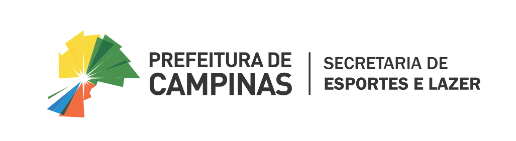 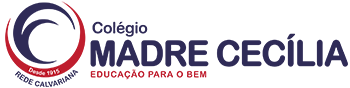 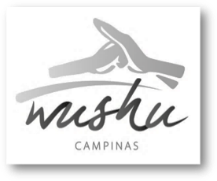 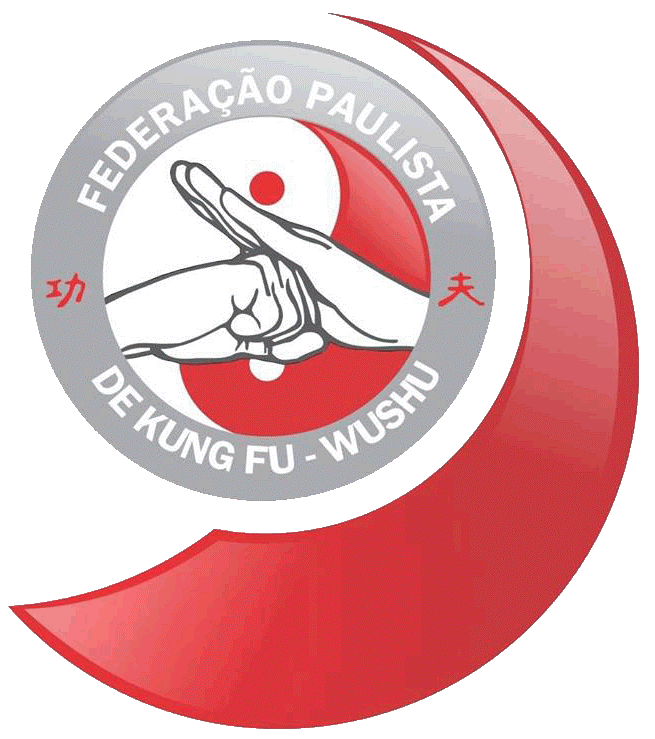 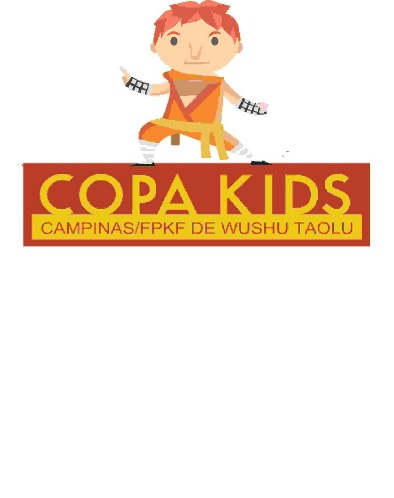 REGULAMENTO COPA KIDS TAOLU 2019A Copa kids de taolu tem perfil de festival e por objetivo maior a integração e interação das escolas e dos participantes.Cada participante poderá se inscrever em 01 forma sendo Mãos do Norte ou Mãos do Sul.Haverá a classificação de primeiro, segundo e terceiro colocados, porém todas as crianças receberão medalhas iguais.  DIVISÕES E CATEGORIASAs divisões por idade são assim determinadas:Mirim - 5 a 7 anosInfantil -  8 a 10 anosInfanto - Juvenil -  11 a 13 anosJuvenil - de 14 a 16 anos                                               UNIFORMES 1 ROUPA: O participante poderá utilizar o uniforme de competição padrão do kung fu (Ifu), uniforme da escola, ou uniforme do projeto o qual faz parte. Outros não serão permitidos 2. CALÇADO:  Poderá ser utilizado tênis ou participar descalço.FICHA DE INSCRIÇÃO 	Cada participante deverá preencher a ficha de inscrição junto a sua escola e o Professor da   escola ficará responsável por entregar ficha + taxa de inscrição ao organizador. A ficha contém um termo de responsabilidade que devera ser assinado pelo pai ou responsavel.TAXA E DATA DE INSCRIÇÃOA inscrição terá o valor unico de R$ 25,00Crianças que fazem parte de projetos sócio esportivos estão isentas da taxa de inscriçãoO período de inscrição será de 15/07/2019 a 15/08/2019 e as vagas são limitadas. Após o preenchimento das vagas e data limite, não serão aceitas inscrições.